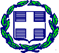 ΕΛΛΗΝΙΚΗ ΔΗΜΟΚΡΑΤΙΑ                                                                          ΠΡΟΣΟΤΣΑΝΗ  24/08/2021ΝΟΜΟΣ ΔΡΑΜΑΣ						              ΑΡΙΘΜ. ΠΡΩΤ.:7974ΔΗΜΟΣ ΠΡΟΣΟΤΣΑΝΗΣ			ΠΡΟΚΗΡΥΞΗ  ΣΥΝΟΠΤΙΚΟΥ   ΜΕΙΟΔΟΤΙΚΟΥ ΗΛΕΚΤΡΟΝΙΚΟΥ  ΔΙΑΓΩΝΙΣΜΟΥ ΔΗΜΟΥ ΠΡΟΣΟΤΣΑΝΗΣ Ο Δήμαρχος ΠροσοτσάνηςΠροκηρύσσει   συνοπτικό  μειοδοτικό  διαγωνισμό με σφραγισμένες προσφορές για την εκτέλεση της  προμήθειας –υπηρεσίας    «Εργασίες μικρής κλίμακας για το Κέντρο Υποκίνησης Προαγωγής Βιοποικιλότητας στα πλαίσια του έργου ' Fauna Assessment and management to safeguard Biodiversity in cross-border mountainous areas of Bulgaria and Greece 'BIO-INNOVATE»».1. Αναθέτουσα Αρχή - Στοιχεία επικοινωνίας: Δήμος Προσοτσάνης, Χρήστου Σακάρη 15, Τ.Κ. 66200 Προσοτσάνη, τηλ.25222350152, 2522350111 Φαξ:2521350191,Email:manaridou@prosotsani.gr. 2. Κωδικός CPV: (CPV) : 39154000-6 (Εξοπλισμός Εκθέσεων)  (CPV) : 45212313-3 (Κατασκευαστικές εργασίες για μουσεία).3. Διαδικασία: Συνοπτικός  Μειοδοτικός  Διαγωνισμός. 4. Περιγραφή αντικειμένου διαγωνισμού: «Εργασίες μικρής κλίμακας για το Κέντρο Υποκίνησης Προαγωγής Βιοποικιλότητας στα πλαίσια του έργου ' Fauna Assessment and management to safeguard Biodiversity in cross-border mountainous areas of Bulgaria and Greece 'BIO-INNOVATE».5.Γλώσσα Σύνταξης Προσφορών: Ελληνική.6.Κριτήρια κατακύρωσης : Η πλέον συμφέρουσα  από οικονομική άποψη προσφορά   βάση  τιμής. 7. Προϋπολογισμός: Ποσό 57.200,05€(με τον ΦΠΑ 24%).8. Δικαιούμενοι  Συμμετοχής : Αναφέρονται αναλυτικά στο Άρθρο 8  της διακήρυξης. 9. Απαιτούμενες εγγυήσεις: Κατάθεση εγγυητικής επιστολής συμμετοχής όπως αναλυτικά αναφέρεται στο άρθρο 9  της διακήρυξης ποσού 461,29€. 10. Παραλαβή προσφορών: Ο διαγωνισμός θα γίνει ενώπιον της Επιτροπής  Διενέργειας του διαγωνισμού  την  Τρίτη  07/09/2021 και ώρα 11:00 π.μ. (λήξη παράδοσης  προσφορών) στο Δημαρχείο  Προσοτσάνης που βρίσκεται στην οδό Χρήστου Σακάρη 15.11.Χρηματοδότηση:Από πιστώσεις  BIO-INNOVATE.12.Δημοσιεύσεις:Το συνολικό κείμενο της διακήρυξης αναρτάται στο ΚΗΜΔΗΣ (www.promitheus.gov.gr), στο site του Δήμου www.prosotsani.gr στις προβλεπόμενες από το νόμο εφημερίδες.								               Ο Δήμαρχος								      ΑΘΑΝΑΣΙΑΔΗΣ ΘΕΟΔΩΡΟΣ 